         Colegio República Argentina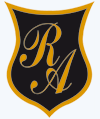     O’Carrol  # 850-   Fono 72- 2230332                      Rancagua                                                                         TAREA DE EDUCACIÓN FÍSICA 1° BÁSICO SEMANA 7 DEL 11 AL 15 DE MAYO Realiza diariamente los siguientes ejercicios de desplazamiento.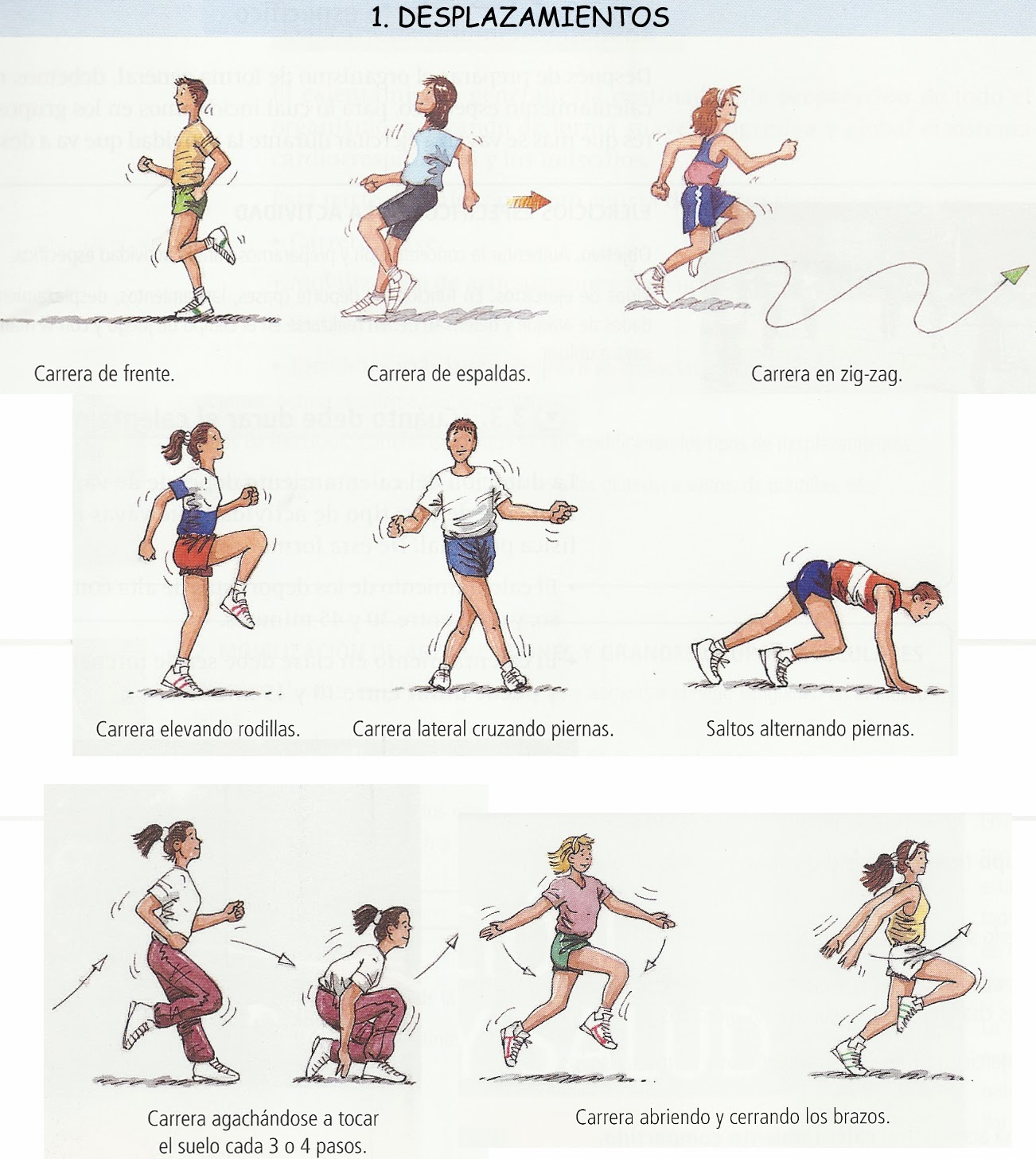 Une con una línea los niños que estén en una misma posición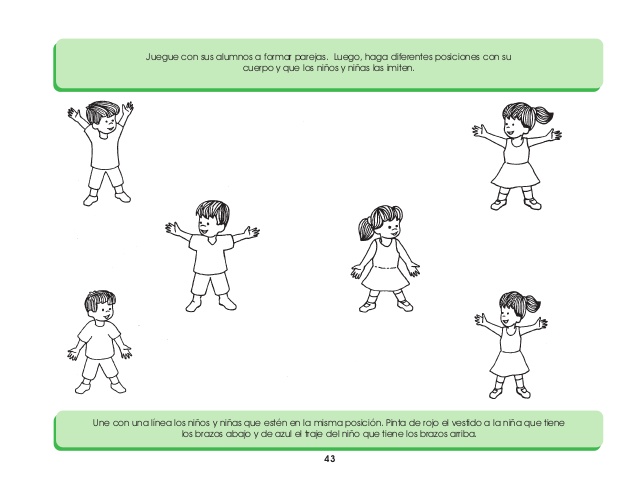 . Nombre:Curso: 1° A – B – C                                                 Fecha:  11 al 15 de mayoOA: Demostrar habilidades motrices básicas de locomoción, desplazamiento, coordinación a través de una variedad de juegos y actividades deportivas demostrando disposición a mejorar du condición física.